SOCW 6101 week 7 discussion 2 return to the discussionInstructions: need in proper APA format, also need Citations and references in proper APA formatInstructions: Return to the Discussion to read the responses to your initial post. Note what you have learned and/or any insights you have gained as a result of the comments your colleagues made.1. Valerie Montgomery RE: Discussion 2 - Week 7 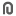 CollapseTop of FormTotal views: 2 (Your views: 1)Cheraldo,One method that I would use is to place myself in Mr.Hernandez's shoes. Clients may become very heated and their tone of voice may not pleasant. This is not the time to start an argument or to take things personally with hurt feelings. I would give the client a moment to vent, then begin where they are with an understanding that they do not want to be there (Kirst-Ashman & Hull, 2015).I would also explain my role in the situation, in no way should the client feel as if I am the master or that they need to do what I say. The client has choices and they should understand the consequences. There should be clear lines between what is mandatory and what is recommended (Kirst-Ashman & Hull, 2015). The client may not trust us to begin with, but with time they will being to see our skills and slowly the trust will build so that we may help (Kirst-Ashman & Hull, 2015).ReferenceKirst-Ashman, K.K., Hull, G.H., Jr. (2015). Understanding Generalist Practice (7th Ed). Stamford, CT: Cengage LearningBottom of Form